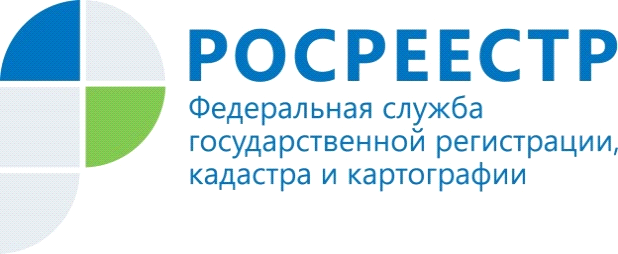 Управление Росреестра по Республике Алтай в цифрах: итоги деятельности с 08.11.2021 по 12.11.2021Управлением Росреестра по Республике Алтай подведены итоги рабочей недели с 08.11.2021 по 12.11.2021.За отчетный период поступило 47 заявлений о государственной регистрации ипотеки, из них 36 в виде электронного документа.Поставлено на учет и проведена регистрация прав на 51 жилой дом общей площадью 4550 кв.м.Проведена регистрация 160 прав граждан Российской Федерации на жилые помещения на основании договоров купли-продажи (мены), а также регистрация 1 договора участия в долевом строительстве.Материал подготовлен Управлением Росреестра по Республике Алтай